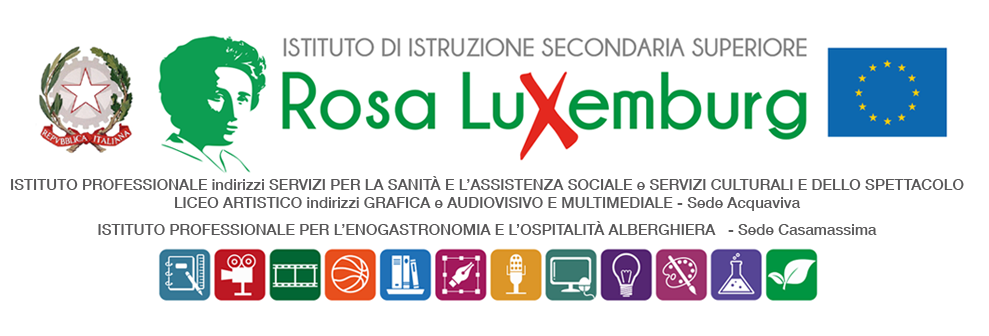 Studenti maggiorenni - plessi Acquaviva delle FontiCOMUNICAZIONE DELLA FAMIGLIAIl/La sottoscritto/a………………………………………………………………………………….Genitore dell’alunno/a……………………………………………………….…..frequentante la classe………… il/la proprio/a figlio/a a partecipare lunedì  29 maggio alla fase d’istituto  di Pallavolo su pista dei Campionati Sportivi studenteschi presso la palestra dell’Istituto di Casamassima Plesso IPSEOA, come da Com. n. ______, allegata alla presente. Consapevole del fatto che:il raduno avverrà alle ore  9:00 presso la sede dell’istituto a Casamassima;l’andata e il ritorno avverrà autonomamente con mezzi propri;conclusa la manifestazione, presumibilmente intorno alle ore 13:00, gli alunni faranno rientro a casa in maniera autonoma,La rappresentativa sportiva verrà regolarmente affiancata per tutta la durata dell’attività da un docente accompagnatore individuato dalla scuola.Data……………………. Firma del genitore  …………………………………………Firma dell’alunno/a ………………………….